Type the title of your paper hereThe Paper Title 每个实词首字母大写List the author names hereSan Zhang1[ORCID], Si Li2[ORCID], Wu Wang3*[ORCID]Type the author addresses here1 Suzhou Nuclear Power Research Institute, Suzhou, Jiangsu Province, 215004, PR China 2 Shanghai Minghua Power Technology Co., Ltd., NO. 1687 Changyang Rd, Shanghai 200090, P.R. China 3 CHN Energy New Energy Technology Research Institute Co., Ltd., Future Technology City, Beijing 102209, P.R. ChinaType the corresponding author’s e-mail address here*Corresponding author’s e-mail: 强烈建议使用机构邮箱 Abstract. Start your abstract here…The first section in your paperThe first paragraph after a heading is not indented (Bodytext style).Other paragraphs are indented (BodytextIndented style).Another section of your paperThe first paragraph after a heading is not indented (Bodytext style).Other paragraphs are indented (BodytextIndented style).A subsectionSome text. A subsubsection. The paragraph text follows on from the subsubsection heading but should not be in italic. 图片——居中，嵌入型，要清晰，图释放在下面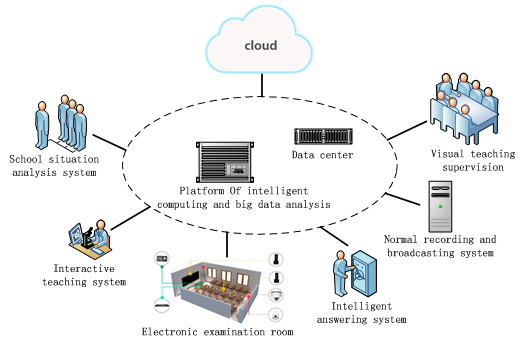 Figure 1. This is a picture for example表格——标题在上面；表格不要超出版面Table 1. PT results and acceptance criteria公式——居中，序号在右侧；所有公式按顺序编号		(1)Acknowledgments致谢/项目基金必须放在参考文献前面ReferencesA referenceThis reference has two entries but the second one is not numbered (it uses the ‘Reference (no number)’ style. Another referenceMore references示范：Sze S M 1969 Physics of Semiconductor Devices (New York: Wiley–Interscience)Dorman L I 1975 Variations of Galactic Cosmic Rays (Moscow: Moscow State University 	Press) p 103Caplar R and Kulisic P 1973 Proc. Int. Conf. on Nuclear Physics (Munich) vol 1 (Amsterdam: 	North-Holland/American Elsevier) p 517Szytula A and Leciejewicz J 1989 Handbook on the Physics and Chemistry of Rare Earths vol 	12, ed K A Gschneidner Jr and L Erwin (Amsterdam: Elsevier) p 133Kuhn T 1998 Density matrix theory of coherent ultrafast dynamics Theory of Transport 	Properties of Semiconductor Nanostructures (Electronic Materials vol 4) ed E Schöll 	(London: Chapman and Hall) chapter 6 pp 173–214写作建议（论文不得少于4页）文献总数需要在4个或以上论文不能出现社会经济类（ socio-economic） 相关内容； 禁止出现中文字符页眉页脚：全文中不能有页码，页眉，页脚出现。内容：注意检查语法错误，语言表达；全文中，包括图表中禁止出现中文。（除研究需要中文文字图片，例如文字图像研究等等。）投稿须知：过于简短的海报论文或摘要论文（1-2页）不会被录用；论文应至少4-5页; 作者可通过CrossCheck, Turnitin或其他查询体统自费查重，否则由文章重复率引起的被拒搞将由作者自行承担责任。涉嫌抄袭的论文将不被出版。Font SpacingSection11 point Times bold1 line space before a sectionNo additional space after a section headingSubsection11 point Times Italic1 line space before a subsectionNo space after a subsubsection headingSubsubsection11 point Times ItalicSubsubsections should end with a full stop (period) and run into the text of the paragraph